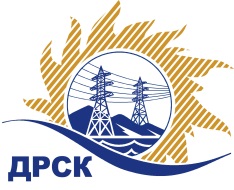 Акционерное Общество«Дальневосточная распределительная сетевая  компания»26.12.2017 г.   							                    № 150/МКСУведомление № 2 о внесение измененийв техническое заданиеОрганизатор: АО «Дальневосточная распределительная сетевая компания» (далее АО «ДРСК») (почтовый адрес: 675000, г. Благовещенск, ул. Шевченко 28, тел./факс: 8 (4162) 397-260, e-mail: okzt3@drsk.ruСпособ и предмет закупки: открытый запрос цен: «Трансформаторы тока элегазовые 220 кВ» для нужд филиала АО «ДРСК» «Амурские ЭС».	Извещение опубликованного на сайте в информационно-телекоммуникационной сети «Интернет» www.zakupki.gov.ru (далее - «официальный сайт») от 28.11.2017 г. под № 31705795061         Внесены изменения:Приложение № 1.1 «Опросный листы» читать в новой редакцииПриложение 1.2 к ТЗ «Расчет стоимости поставляемого оборудования» читать в новой редакцииПриложения: Приложение № 1.1                        Приложение 1.2Все остальные требования к ТЗ остаются без изменений.  Секретарь ЗакупочнойЗакупочной комиссии 1 уровня АО «ДРСК»                                    М.Г. ЕлисееваТерёшкина Г.М. тел.(416-2) 397-260 okzt3@drsk.ru